Тема 4. Действия работников при аварии, катастрофе и пожаре на территории организацииУчебные вопросы:Основные требования охраны труда и соблюдение техники безопасности на рабочем месте.Основные требования пожарной безопасности на рабочем месте.Действия при обнаружении задымления и возгорания, а также по сигналам оповещения о пожаре, аварии и катастрофе на рабочем месте.Методическая литература:Федеральный	закон	от	21.12.1994	г.	№	69-ФЗ«О	пожарной	безопасности»	(в	ред.	Федерального	закона от 30.11.2011 г. № 345-ФЗ, ).Федеральный закон от 22.07.2008 г. № 123-ФЗ «Технический рег- ламент о требованиях пожарной безопасности» (в ред. Федерального за- кона от 10.07.2012 г. № 117-ФЗ).Правила и инструкции по охране труда.Трудовой кодекс РФ, раздел 10 «Охрана труда».Учебный вопрос 1. Основные требования охраны труда и соблюдения техники безопасности на рабочем местеГосударство гарантирует защиту прав работников на труд, соответствующий требованиям безопасности и гигиены труда. В процессе труда человека подстерегает множество опасностей, связанных с производственным циклом, условиями производственной среды, состоянием самого работника и множеством других факторов, сопутствующих трудовой деятельности. Практика показывает, что потенциальные опасности не всегда реализуются, так как на производстве действует система обеспечения безопасности жизни и здоровья работников в процессе трудовой деятельности, которая называется охрана труда.Охрана труда - это система правовых, социально-экономических, организационно-технических, санитарно-гигиенических, лечебно-профилактических, реабилитационных и иных мероприятий, направленных на обеспечение безопасности, сохранение жизни и здоровья людей. Техника безопасности - это раздел охраны труда, в котором изучаются опасные производственные факторы и рассматриваются методы защиты от них. При изучении проблематики техники безопасности следует придерживаться такой последовательности: сначала уяснить сущность, природу опасности, затем определить причины и возможные последствия проявления рассматриваемого опасного фактора и, наконец, изучить меры безопасности, предусматриваемые правилами, инструкциями и другими документами. К защитным мерам от имеющихся на производстве опасных для здоровья факторов относятся:           защита от механических опасностей;электробезопасность;безопасность эксплуатации сосудов, работающих под давлением;безопасность эксплуатации газового хозяйства;безопасность эксплуатации подъемно-транспортного оборудования.Особое внимание уделяется мерам безопасности при работе с опасными грузами.Опасные грузы делятся на 9 классов:класс 1 – взрывчатые вещества, которые по своим свойствам могут взрываться, вызывать пожар с взрывчатым действием, а также устройства, содержащие взрывчатые вещества и средства взрывания, предназначенные для получения пиротехнического эффекта;класс 2 – газы сжатые, сжиженные и растворенные под давлением;класс 3 – легковоспламеняющиеся жидкости, смеси жидкостей, а также жидкости, содержащие твердые вещества в растворе или суспензии, которые выделяют легковоспламеняющиеся пары;класс 4 – легковоспламеняющиеся вещества и материалы (кроме классифицированных как взрывчатые), способные во время перевозки легко загораться от внешних источников воспламенения, в результате трения, поглощения влаги, самопроизвольных химических превращений, а также при нагревании;класс 5 – окисляющие вещества и органические пероксиды, которые способны выделять кислород, поддерживать горение, а также могут в соответствующих условиях или в смеси с другими веществами вызвать самовоспламенение и взрыв;класс 6 – ядовитые и инфекционные вещества, способные вызывать смерть, отравление или заболевание при попадании внутрь организма или при соприкосновении с кожей и слизистой оболочкой;класс 7 – радиоактивные вещества;класс 8 – едкие и коррозионно-активные вещества, которые вызывают повреждение кожи, поражение слизистых оболочек глаза и дыхательных путей, коррозию металлов и повреждение транспортных средств, сооружений или грузов, а также могут вызывать пожар при взаимодействии с органическими материалами или некоторыми химическими веществами;класс 9 – вещества с относительно низкой опасностью при транспортировке. На упаковке с опасным грузом в зависимости от характера опасности должны наноситься знаки опасности. Защита от механических опасностей зависит от особенностей производства и технологических процессов. Механические опасности на предприятиях представляют собой движущиеся машины и механизмы, незащищенные подвижные элементы производственного оборудования, передвигающиеся изделия, заготовки, материалы, разрушающиеся конструкции, острые кромки, стружка, заусенцы и шероховатости на поверхности заготовок, инструментов и оборудования, а также падение предметов с высоты. Пространство, в котором возможно воздействие на человека опасности (в том числе механической), называется опасной зоной. Определение границ опасных зон производится на основе соответствующих расчетов и допущений. Средства защиты от механических опасностей делятся на средства индивидуальной защиты (СИЗ) и средства коллективной защиты (СКЗ). К СИЗ относятся: изолирующие костюмы, средства защиты органов дыхания, специальная одежда, специальная обувь, средства защиты рук, средства защиты головы, средства защиты лица, средства защиты глаз, средства защиты органов слуха, средства защиты от падения с высоты и другие предохранительные средства, защитные дерматологические средства. Требования, предъявляемые к эксплуатации технологического оборудования, используемого на данном производственном участке, включают в себя:соблюдение мер безопасности и защиты от основных вредных и опасных производственных факторов (физических, химических и биологических);контроль за подвижными частями технологического оборудования и движущимися машинами;регулярная проверка и обслуживание технического состояния оборудования;обучение персонала правилам безопасной работы с технологическим оборудованием.Основные вредные и опасные производственные факторы, воздействие которых на работников при несоблюдении мер безопасности и защиты может привести к травмам, несчастным случаям и тяжелым профессиональным заболеваниям, включают:пониженную или повышенную температуру воздуха в рабочей зоне;повышенную влажность воздуха в рабочей зоне;движущиеся машины и механизмы, подвижные части технологического оборудования;повышенную запыленность и загазованность воздуха рабочих зон;повышенный уровень шума;опасный уровень напряжения в электрических цепях;применение вредных химических веществ I-IV классов опасности;работу с трупным материалом.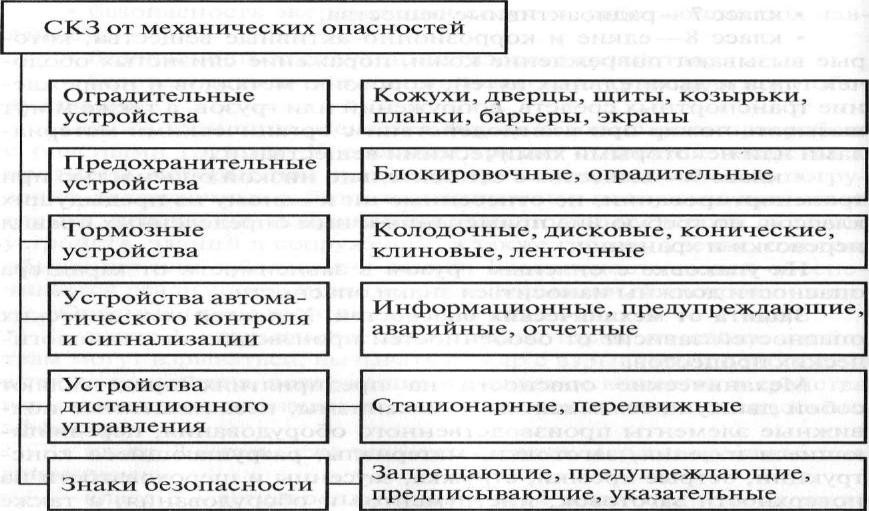 Требования охраны труда при работе с производственным оборудованием:Производственное оборудование должно соответствовать требованиям безопасности на протяжении всего срока эксплуатации и обеспечивать безопасность при монтаже, эксплуатации и ремонте.На все оборудование должна быть нормативно-техническая документация, содержащая требования безопасности, включая паспорт и инструкцию по эксплуатации.В нормативно-технической документации должны быть указаны требования по обеспечению безопасности при транспортировании, монтаже (демонтаже), наладке, эксплуатации, обслуживании и ремонте оборудования.Предельно допустимые уровни вредных и опасных производственных факторов, создаваемых оборудованием (шум, вибрация, запыленность, загазованность), должны быть указаны в документации.Установленное оборудование должно иметь инвентарный номер.Основное и вспомогательное оборудование должно периодически проходить технические осмотры и ремонты в соответствии с утвержденными графиками.При осмотре, чистке, ремонте и демонтаже оборудования его электроприводы должны быть обесточены, приводные ремни сняты, на пусковых устройствах должны быть вывешены плакаты: "Не включать – работают люди".Оборудование должно быть отключено от технологических трубопроводов и энергоносителей перед остановкой для осмотра, чистки или ремонта. Знаки производственной безопасности, сигнальные цвета и сигнальная разметка относятся к средствам коллективной защиты работающих от физических опасных производственных факторов и направлены на привлечение внимания работника к непосредственной опасности.Знаки производственной безопасности могут быть основными, дополнительными, комбинированными и групповыми. Основные знаки должны содержать однозначное смысловое требование по обеспечению безопасности и выполнять запрещающую, предупреждающую, предписывающую или разрешающую функции с целью обеспечения безопасности труда. Основные знаки могут предназначаться для производственного оборудования (машин, механизмов и т.д.) и располагаться непосредственно на оборудовании в зоне опасности и поле зрения работника, а также на производственных помещениях, объектах, территориях и т.д. Дополнительные знаки содержат поясняющую надпись и используются в сочетании с основными знаками. Знаки безопасности должны быть хорошо видны, не отвлекать внимание, не мешать выполнению работы, не препятствовать перемещению грузов и т.д. Сигнальные цвета применяются для обозначения: поверхностей, конструкций, приспособлений, узлов и элементов оборудования, машин, механизмов и т.д., являющихся источниками опасности для людей; защитных устройств, ограждений, блокировок и т.д.; пожарной техники, средств противопожарной защиты и их элементов и т.д. Сигнальная разметка применяется в местах опасности и препятствий, выполняется на поверхности строительных конструкций, элементов зданий, сооружений, транспортных средств, оборудования, машин, механизмов и т.д. Цвета, которые оповещают об опасности: красный (запрещение, непосредственная опасность, средство пожаротушения), желтый (предупреждение, возможная опасность), зеленый (предписание об опасности), синий (информация).Ответственность за нарушение требований охраны трудаОтветственность за нарушение требований охраны труда возлагается на виновные лица, которые могут быть подвергнуты дисциплинарной, административной, уголовной и материальной ответственности. Нарушением трудовой дисциплины считается неправомерное и виновное неисполнение или ненадлежащее исполнение работником своих трудовых (должностных) обязанностей. Так как трудовое законодательство предписывает работникам и должностным лицам соблюдать требования охраны труда, они могут быть подвергнуты дисциплинарной ответственности, такой как замечание, выговор или увольнение. Административным правонарушением признается неправомерное и виновное действие (или бездействие) физического или юридического лица, за которое Кодексом РФ об административных правонарушениях установлена административная ответственность. Предупреждение является мерой административного наказания, которая выражается в официальном порицании физического или юридического лица в письменной форме. Административный штраф представляет собой денежный взыскание, размер которого зависит от типа лица, совершившего нарушение. Для граждан размер штрафа не может быть выше 5 тысяч рублей, для должностных лиц - 50 тысяч рублей, а для юридических лиц - 1 миллион рублей. Размер штрафа может быть определен также как стоимость предмета нарушения или сумма неуплаченных денежных средств или неуплаченного административного штрафа. Размер административного штрафа не может быть менее 100 рублей. Дисквалификация представляет собой лишение физического лица права занимать руководящие должности в исполнительном органе управления юридического лица на период от шести месяцев до трех лет. Административное приостановление деятельности заключается во временном прекращении деятельности производственных участков, а также эксплуатации агрегатов, объектов, зданий и сооружений, осуществления отдельных видов деятельности (работ), оказания услуг, и применяется в случае угрозы жизни или здоровью людей, возникновения эпидемии, эпизоотии, заражения (засорения) под карантинных объектов карантинными объектами, наступления радиационной аварии или техногенной катастрофы и т.д. Административное приостановление деятельности устанавливается на срок до 90 суток. Работник обязан немедленно извещать своего непосредственного или вышестоящего руководителя о любой ситуации, угрожающей жизни и здоровью людей, о каждом несчастном случае, происшедшем на производстве, или об ухудшении состояния своего здоровья, в том числе о проявлении признаков острого профессионального заболевания (отравления).Несчастные случаи, происшедшие с работниками и другими лицами, в том числе подлежащими обязательному социальному страхованию от несчастных случаев на производстве и профессиональных заболеваний при выполнении ими трудовых обязанностей и работы по заданию учреждения, подлежат расследованию.Учебный вопрос 2. Основные требования пожарной безопасности на рабочем местеОбеспечение пожарной безопасности работниками и сотрудниками потенциально пожароопасных профессий, производств, промышленных предприятий, инженерной инфраструктуры различного функционального назначения организаций – от офисов до оказания услуг является частью системы безопасности их труда.Рассматривать причины возникновения пожара, лишь как взаимодействие горючих жидкостей, твердых веществ и О2, с внезапно появившимся источником огня, не совсем правильно, ведь очень часто виновником этого является человек, в том числе и на рабочем месте. Даже если трудовой процесс оптимально организован, почти всегда существует вероятность возникновения опасных факторов возникновения очага возгорания, его развития и распространения, угрожающего здоровью, жизни работников, сменному дежурному персонала промышленных предприятий, а так же сотрудникам различных учреждений и организаций.Анализ хода возникновения пожаров указывает, что основной причиной появления опасных факторов являются случайные непредвиденные действия, небрежное и недобросовестное поведение работников при обращении с различной техникой, инженерным электрооборудованием при ведении технологического процесса, выполнении трудовых, профессиональных обязанностей.Основные требования по обеспечению пожарной безопасности на рабочих местах, мерах как по предотвращению возможности возникновения очагов возгораний, так по правильной организации действий при пожаре изложены в следующих законодательных документах:В Федеральном законе № 69 «О пожарной безопасности».В Федеральном законе № 123, являющимся «Техническим регламентом о требованиях ПБ».В Федеральном законе № 247, внесшем изменения в законодательство РФ в связи с принятием ФЗ-123, а также давшему понятие «противопожарный режим», как требованиям ПБ, определяющим правила поведения людей, организацию производств; эксплуатацию зданий защищаемых объектов, помещений предприятий, учреждений для обеспечения ПБ в них.Постановление Правительства РФ «О противопожарном режиме», утвердившее «Правила противопожарного режима в РФ» (ППР).Кроме того, сохранились и действуют некоторые ведомственные правила, которые ранее служили дополнениями, более подробными уточнениями к ППБ 01-03, например, такие:ВППБ 13-01-94, в которых изложены правила пожарной безопасности для всех видов учреждений культуры РФ, а также конкретные обязанности как руководства объектов, так различных специалистов на своих рабочих местах.Обеспечение пожарной безопасностиВключает в себя оснащенность помещений и зданий, где работают люди, средствами пожаротушения, такими как углекислотный, водный, порошковый, воздушно-эмульсионный, хладоновый, воздушно-пенный огнетушитель, стационарными системами пожаротушения – водяными, порошковыми, газовыми установками пожаротушения.Выбор видов огнетушителей и установок пожаротушения осуществляется еще на стадии проектирования в зависимости от типа пожарной нагрузки, категории по взрывопожарной опасности в помещениях общественных, административных зданий; цехах, складах, различных по функциональному назначению производств, промышленных предприятий.Практически все установки тушения пожаров работают не только в автоматическом, но и в дистанционном режиме, дополнительно существует местный запуск вручную, при помощи ручных пожарных извещателей.Поэтому сотрудники, сменный, дежурный персонал, обнаружившие очаг возгорания на своих рабочих местах – производстве, в складе или офисе могут не только попытаться ликвидировать его сами, но видя, что это невозможно или становится опасно для жизни распространения огня, дыма, высокой температуры, смогут задействовать имеющиеся стационарные системы пожаротушения, чтобы способны быстро и эффективно погасить огонь.Немаловажным подспорьем для работников и членов ДПД на предприятия, служат пожарные краны, с комплектами соединенных между собой рукавов и ствола, а так же пожарный инвентарь и инструмент, которые следует укладывать и содержать в соответствии с требованиями к пожарным кранам, шкафам. Исключение условий образования источников зажигания в горючей среде достигается:применением электрооборудования, соответствующего классу пожароопасной и (или) взрывоопасной зоны, категории и группе взрывоопасной смеси;применением в конструкции быстродействующих средств защитного отключения электроустановок и других устройств, приводящих к появлению источников зажигания;применением оборудования и режимов проведения технологического процесса, исключающих образование статического электричества;устройством молниезащиты зданий, сооружений, строений и оборудования;поддержанием безопасной температуры нагрева веществ, материалов и поверхностей, которые контактируют с горючей средой;применением способов и устройств ограничения энергии искрового разряда в горючей среде до безопасных значений;применением искробезопасного инструмента при работе с легковоспламеняющимися жидкостями и горючими газами;ликвидацией условий для теплового, химического и (или) микробиологического самовозгорания обращающихся веществ, материалов и изделий;исключением контакта с воздухом пирофорных веществ;применением устройств, исключающих возможность распространения пламени из одного объема в смежный.Система противопожарной защиты направлена на обеспечение защиты людей и имущества от воздействия опасных факторов пожара и ограничение его последствий.Способы защиты людей и имущества от воздействия опасных факторов пожара:Применение объемно-планировочных решений и средств, обеспечивающих ограничение распространения пожара за пределы очага.Устройство эвакуационных путей, удовлетворяющих требованиям безопасной эвакуации людей при пожаре.Устройство систем обнаружения пожара (установок и систем пожарной сигнализации), оповещения и управления эвакуацией людей при пожаре.Применение систем коллективной защиты (в том числе противодымной) и средств индивидуальной защиты людей от воздействия опасных факторов пожара.Применение основных строительных конструкций с пределами огнестойкости и классами пожарной опасности, соответствующими требуемым степени огнестойкости и классу конструктивной пожарной опасности зданий, сооружений и строений, а также с ограничением пожарной опасности поверхностных слоев (отделок, облицовок и средств огнезащиты) строительных конструкций на путях эвакуации.Применение огнезащитных составов (в том числе антипиренов и огнезащитных красок) и строительных материалов (облицовок) для повышения пределов огнестойкости строительных конструкций.Устройство аварийного слива пожароопасных жидкостей и аварийного стравливания горючих газов из аппаратуры.Устройство на технологическом оборудовании систем противовзрывной защиты.Применение первичных средств пожаротушения.Применение автоматических установок пожаротушения.Организация деятельности подразделений пожарной охраны.Комплекс мер защиты объектов от пожаров реализуется на этапах проектирования, строительства и эксплуатации зданий. "лица допускаются к работе на объекте только после прохождения обучения мерам пожарной безопасности. Обучение мерам пожарной безопасности осуществляется путем проведения противопожарного инструктажа и прохождения пожарно-технического минимума. Порядок и сроки проведения противопожарного инструктажа и прохождения пожарно-технического минимума определяются руководителем организации в соответствии с нормативными документами по пожарной безопасности; руководитель организации назначает лицо, ответственное за пожарную безопасность, которое обеспечивает соблюдение требований по пожарной безопасности на объекте; в целях организации и осуществления работ по предупреждению пожаров на производственных и складских объектах, а также на объектах, где может одновременно находиться 50 и более человек, то есть с массовым пребыванием людей, руководитель организации может создавать пожарную комиссию.Инструкция по мерам пожарной безопасности разрабатывается на основе Правил противопожарного режима, нормативных документов по пожарной безопасности, с учетом специфики пожарной опасности зданий, сооружений, помещений, технологических процессов и производственного оборудования.В инструкции по мерам пожарной безопасности необходимо описывать следующие вопросы:Порядок содержания территории, зданий, сооружений и помещений, включая эвакуационные пути;Мероприятия по обеспечению пожарной безопасности технологических процессов при эксплуатации оборудования и при выполнении пожароопасных работ;Порядок и нормы хранения и транспортировки пожаровзрывоопасных и пожароопасных веществ и материалов;Порядок осмотра и закрытия помещений после окончания работы, а также размещение мест для курения, применения открытого огня, проезда транспорта и проведения огневых или других пожароопасных работ;Порядок сбора, хранения и удаления горючих веществ и материалов, содержания и хранения спецодежды;Допустимое количество сырья, полуфабрикатов и готовой продукции, которое может находиться в помещении одновременно;Порядок и периодичность уборки горючих отходов и пыли, а также хранение промасленной спецодежды;Предельные значения контрольно-измерительных приборов (манометры, термометры и т.д.), отклонения от которых могут привести к пожару или взрыву.Обязанности и действия работников при пожаре, в том числе при вызове пожарной охраны, аварийной остановке технологического оборудования, отключении вентиляции и электрооборудования (в том числе в случае пожара и по окончании рабочего дня), пользовании средствами пожаротушения и пожарной автоматики, эвакуации горючих веществ и материальных ценностей, осмотре и приведении в пожаровзрывобезопасное состояние всех помещений предприятия (подразделения) указываются в инструкции о мерах пожарной безопасности. Работники обязаны сообщать о возникновении пожара в пожарную охрану и оповещать (информировать) руководство и дежурные службы объекта. Они также обязаны организовать спасение людей с использованием имеющихся сил и средств, а также оказывать первую помощь пострадавшим. Работники должны проверять включение автоматических систем противопожарной защиты (систем оповещения людей о пожаре, пожаротушения, противодымной защиты). При необходимости работники должны отключать электроэнергию (за исключением систем противопожарной защиты), останавливать работу транспортирующих устройств, агрегатов, аппаратов, перекрывать сырьевые, газовые, паровые и водные коммуникации, останавливать работу систем вентиляции в аварийных и смежных с ними помещениях, а также выполнять другие мероприятия, способствующие предотвращению развития пожара и задымления помещений здания. Допустимое (предельное) количество людей, которые могут одновременно находиться на объекте, также должно быть указано в инструкции о мерах пожарной безопасности. Прекращение всех работ в здании, за исключением работ, связанных с мероприятиями по ликвидации пожара, если это допустимо в соответствии с технологическим процессом производства. Удаление всех работников, не участвующих в тушении пожара, за пределы опасной зоны. Осуществление общего руководства по тушению пожара с учетом специфических особенностей объекта до прибытия подразделения пожарной охраны. Обеспечение соблюдения требований безопасности работниками, принимающими участие в тушении пожара. Организация одновременной эвакуации и защиты материальных ценностей во время тушения пожара. Встреча подразделений пожарной охраны и оказание помощи в выборе кратчайшего пути для подъезда к очагу пожара. Сообщение подразделениям пожарной охраны, привлекаемым для тушения пожаров и проведения связанных с ними первоочередных аварийно-спасательных работ, сведений, необходимых для обеспечения безопасности личного состава, о перерабатываемых или хранящихся на объекте опасных (взрывоопасных), взрывчатых, сильнодействующих ядовитых веществах. При прибытии пожарного подразделения информирование руководителя тушения пожара о конструктивных и технологических особенностях объекта, прилегающих строений и сооружений, о количестве и пожароопасных свойствах хранимых и применяемых на объекте веществ, материалов, изделий и сообщение других сведений, необходимых для успешной ликвидации пожара. Организация привлечения сил и средств объекта к осуществлению мероприятий, связанных с ликвидацией пожара и предотвращением его развития.На объектах запрещается:хранить и применять на чердаках, в подвалах и цокольных этажах легковоспламеняющиеся и горючие жидкости, порох, взрывчатые вещества, пиротехнические изделия, баллоны с горючими газами, товары в аэрозольной упаковке, целлулоид и другие пожаровзрывоопасные вещества и материалы, кроме случаев, предусмотренных иными нормативными документами по пожарной безопасности;использовать чердаки, технические этажи, вентиляционные камеры и другие технические помещения для организации производственных участков, мастерских, а также для хранения продукции, оборудования, мебели и других предметов;размещать в лифтовых холлах кладовые, киоски, ларьки и другие подобные помещения;устраивать в подвалах и цокольных этажах мастерские, а также размещать иные хозяйственные помещения, размещение которых не допускается нормативными документами по пожарной безопасности, если нет самостоятельного выхода или выход из них не изолирован противопожарными преградами от общих лестничных клеток;снимать предусмотренные проектной документацией двери эвакуационных выходов из поэтажных коридоров, холлов, фойе, тамбуров и лестничных клеток, другие двери, препятствующие распространению опасных факторов пожара на путях эвакуации;производить изменение объемно-планировочных решений и размещение инженерных коммуникаций и оборудования, в результате которых ограничивается доступ к огнетушителям, пожарным кранам и другим системам обеспечения пожарной безопасности или уменьшается зона действия автоматических систем противопожарной защиты (автоматической пожарной сигнализации, стационарной автоматической установки пожаротушения, системы дымоудаления, системы оповещения и управления эвакуацией);Загромождать мебелью, оборудованием и другими предметами двери, люки на балконах и лоджиях, переходы в смежные секции и выходы на наружные эвакуационные лестницы.Демонтировать межбалконные лестницы, заваривать и загромождать люки на балконах и лоджиях квартир.Проводить уборку помещений и стирку одежды с применением бензина, керосина и других легковоспламеняющихся и горючих жидкостей, а также производить отогревание замерзших труб паяльными лампами и другими способами с применением открытого огня.Остеклять балконы, лоджии и галереи, ведущие к незадымляемым лестничным клеткам.Устраивать в лестничных клетках и поэтажных коридорах кладовые и другие подсобные помещения, а также хранить под лестничными маршами и на лестничных площадках вещи, мебель и другие горючие материалы.Устраивать в производственных и складских помещениях зданий (кроме зданий V степени огнестойкости) антресоли, конторки и другие встроенные помещения из горючих материалов и листового металла.Устанавливать в лестничных клетках внешние блоки кондиционеров.Загромождать и закрывать проходы к местам крепления спасательных устройств.Учебный вопрос 3. Действия при обнаружении задымления и возгорания, а также по сигналам оповещения   о   пожаре,   аварии и катастрофеДействия работников при обнаружении пожара или признаков горения, а также по сигналам оповещения о пожаре, аварии и катастрофе определяются инструкциями, которые разрабатываются с учетом специфики деятельности организации и опасностей, которые могут возникнуть на ее объектах.При обнаружении признаков пожара в здании или помещении (задымление, запах гари, повышение температуры воздуха и др.), необходимо немедленно сообщить о пожаре в пожарную охрану по телефонному номеру «01» или «112».При передаче сообщения следует разборчиво назвать адрес объекта, место возникновения пожара и свою фамилию. После передачи сообщения необходимо принять посильные меры по эвакуации людей и тушению пожара.Эвакуация людей является первоочередным мероприятием при возникновении пожара. К тушению пожара следует приступать только в случае, если нет угрозы для жизни и здоровья людей и существует возможность в случае необходимости покинуть опасную зону.При угрозе жизни необходимо покинуть опасную зону, плотно закрыв за собой двери горящего помещения. Не нужно открывать без нужды окна и двери, которые обеспечат поступление свежего воздуха в зону горения, что может привести к мгновенному развитию пожара.В задымленном помещении необходимо продвигаться ползком или пригнувшись, нос и рот следует прикрыть мокрым платком или полотенцем.Если необходимо пройти через горящее помещение, следует накрыться с головой мокрым покрывалом, курткой, плащом и т.п. Дверь в горящее помещение следует открывать осторожно, чтобы избежать вспышки пламени от быстрого притока свежего воздуха. Если вы не можете покинуть здание, вам нужно остаться в помещении. Закройте дверь и убедитесь, что она хорошо заделана, чтобы защитить себя от опасных температур и дыма. Чтобы избежать отравления продуктами горения, закройте щели дверей и вентиляционные отверстия мокрыми тканями (шторами, одеждой). Чтобы сигнализировать о наличии людей в помещении, вывесьте кусок светлой ткани на окно. Крича о помощи, привлеките внимание пожарных.Если ваша одежда загорелась, ложитесь на пол и перекатывайтесь, чтобы потушить пламя. Не бегите, так как это может привести к развитию горения одежды.Если на ком-то горит одежда, нужно повалить его на пол, на него накинуть пальто, покрывало или плотную ткань и плотно прижать. Затем нужно снять одежду, осмотреть пострадавшего и, если необходимо, оказать помощь. Никогда не пытайтесь тушить горящую одежду порошковым огнетушителем.Если вы пытаетесь самостоятельно потушить пожар, будьте крайне осторожны, так как может произойти мгновенное распространение огня, взрыв или обрушение конструкций. Обязательно определите и выберите кратчайший путь и способ эвакуации или спасения в безопасную зону.Пожар нужно тушить только в зоне горения, а не по дыму, т.е. направляйте огнегасящие вещества в место наиболее интенсивного горения (на горящую поверхность, а не на пламя). Если горит вертикальная поверхность, направляйте воду в верхнюю часть. В помещении используйте распыленные струи, которые способствуют осаждению дыма и снижению температуры.Если горит электропроводка или электроприбор, сначала обесточьте их (выключите рубильник), а затем приступайте к тушению. Используйте порошок или песок.При тушении пожара следует использовать первичные и подручные средства пожаротушения. Старайтесь не допускать распространения огня на соседнее оборудование, конструкции, мебель и другие предметы.В здании, где произошел пожар, необходимо отключить электроэнергию, за исключением систем противопожарной защиты, выполнить мероприятия, способствующие не распространению пожара и задымлению помещений. Необходимо прекратить все работы, кроме связанных с ликвидацией пожара. Прибывшее подразделение пожарной охраны следует встретить и указать место пожара.Эвакуированные работники собираются в заранее условленном месте, где руководители подразделений проводят подсчет и сообщают старшему руководителю сведения о эвакуированных и неэвакуированных (оставшихся в здании).При объявлении эвакуации из корпусов (объектов) в случае аварии на производстве необходимо действовать в соответствии с инструкциями (памятками), действующими в организации, указаниями руководителя и информацией, передаваемой дежурно-диспетчерской службой. Перед выходом из корпусов (объектов) необходимо надеть средства индивидуальной защиты органов дыхания или применить другие средства для их защиты.Места сбора работников организаций должны быть заранее определены, а действия работников должны отрабатываться при проведении учений и тренировок.Примером последствий пожара в здании с массовым пребыванием людей является пожар, произошедший 5 декабря 2009 года в ночном клубе "Хромая лошадь" в Перми по адресу: улица Куйбышева, дом 9, в результате которого погибли 156 человек. Данный инцидент вызвал широкий общественный резонанс и жесткую реакцию российских властей. В связи с этим были уволены ряд должностных лиц и чиновников пожарного надзора Правительство Пермского края в полном составе было лишено полномочий после того, как в клубе, отмечавшем восьмилетие со дня открытия, произошел пожар в ночь с пятницы на субботу. В здании находилось около 300 человек, несмотря на то, что клуб был рассчитан на 50 посадочных мест, как указано в официальных документах. По основной версии, пожар был вызван неосторожным использованием пиротехники внутри клуба.В ходе празднования был организован фейерверк, в котором использовался так называемый холодный огонь. Высота потолка была небольшой, а на нем находился декор из ивовых прутьев и холста, что способствовало возгоранию. Искры, которые ударили в потолок, стали причиной возгорания.Быстрому распространению огня способствовали использованный в нарушение строительных норм пенопласт (который был применен для звукоизоляции, хотя не является материалом для звукоизоляции и должен использоваться только внутри конструкции), пластиковая отделка стен и скопившаяся на потолке пыль.Кроме того, горящая пластмасса начала выделять высокотоксичный дым, содержащий синильную кислоту. Ведущий шоу-программы заметил пожар и призвал посетителей покинуть помещение, но эвакуация осложнялась переполненностью помещения, мебелью и узким дверным проемом основного выхода (вторая створка двери не была открыта во время эвакуации). Во время пожара в помещении клуба погас свет, аварийное освещение отсутствовало, началась паника и давка. Сообщение о пожаре в ближайшей части было передано устно пострадавшим, которые имели следы ожогов. Пожар был отнесен к третьей категории сложности. Караул пожарной части, состоящий из восьми человек, прибыл на место происшествия пешком. Заметно, что пожарная часть находится в соседнем здании на расстоянии не более 100 метров. Через минуту на место происшествия прибыли две пожарные машины, но тушение очага возгорания было отложено из-за эвакуации погибших и пострадавших из помещения клуба. К месту происшествия было направлено 4 бригады скорой медицинской помощи под руководством старшего врача оперативного отдела.В результате пожара и непосредственно после него от ожогов, отравления высокотоксичным дымом и давки погибли 111 человек. В последующие дни в больницах умерло еще 45 человек.-